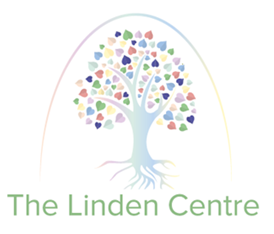 The Linden CentreStaff Wellbeing PolicyContents:1.	Legal framework	22.	Roles and responsibilities	33.	Identifying warning signs	74.	Actions to support staff	95.	Self-management	116.	Response actions	127.	Monitoring and review	12Appendix 1 - Staff workload charter	0Statement of intent The Linden Centre is committed to protecting the health, safety and welfare of our employees. Preventing stress is a major factor in maintaining the wellbeing of the school’s staff, which remains a key priority. In light of this, the school understands the importance of trying to reduce and deal with stress, and the factors that may cause our employees to become stressed. The purpose of this policy is to outline the responsibilities of the school and staff members in supporting wellbeing and promoting mental health, and to advise employees on how to deal with mental health issues and prevent stress.  Legal frameworkThis policy has due regard to all relevant legislation and guidance including, but not limited to, the following: Health and Safety at Work etc. Act 1974Employment Rights Act 1996Employment Relations Act 1999Equality Act 2010The Management of Health and Safety at Work Regulations 1999DfE (2018) ‘Workload reduction toolkit’This policy operates in conjunction with the following school policies:Health and Safety PolicyStaff Attendance Management PolicyInduction of New Staff PolicyData Protection PolicyGrievance PolicyFlexible Working PolicyRoles and responsibilitiesThe School Management Committee is responsible for:Ensuring the effective implementation of this policy.Ensuring the school’s ethos reflects its commitment to reducing workload and creating a working environment that is focussed, purposeful and considers individuals’ wellbeing.Ensuring staff roles and responsibilities are clearly defined and monitored.Ensuring that all school policies are assessed for workload impact.Encouraging stress awareness throughout the school – promoting stress as a serious issue rather than a weakness.Consulting the Headteacher on managing staff stress and promoting wellbeing, including them in any decisions that need to be made.Ensuring the Headteacher puts measures in place to support staff wellbeing.Actively trying to eliminate stressors in the school, e.g. by considering the format and quantity of information it requests from the SLT.Ensuring monitoring visits are strategic, focussed and reflective of its monitoring plan, and being clear with staff ahead of the visit about what the focus will be and the information that will be required from them.Recognising mental health issues and appointing a mental health and wellbeing governor who will oversee managing and supporting staff mental health.Ensuring all committee meetings are purposeful, focussed, structured and relevant to the school development priorities.Developing an annual schedule of work and ensuring work is not duplicated between meetings of committees and the full Management Committee.The mental health and wellbeing governor is responsible for:Influencing the setting of a school vision which creates a positive wellbeing culture and is underpinned by equality values, a system of accountability, and robust policies and procedures.Ensuring the school’s strategic plan includes objectives linked to improving, supporting and responding to the mental health of staff.Ensuring the school has appropriate policies in place that include objectives focussed on meeting staff needs.Ensuring there is a whole-school approach to mental health and wellbeing embedded within leadership practice, the curriculum, the school’s values and ethos, and the social and physical environment.Working with the Headteacher to ensure that appropriate training is put in place to support staff.Reporting to the Management Committee on the successes and areas of improvement in planned interventions, and the resources that are in place.The Headteacher is responsible for:Creating a positive and supportive atmosphere throughout the school.Implementing CPD which equips staff with the tools needed to effectively manage stress. Developing a sensitive performance management process that is linked to clear job specifications.Including all staff in the school’s decision-making processes, where possible.Organising extra support for staff at times of increased stress, e.g. during Ofsted inspections.Encouraging staff to take advantage of any initiatives introduced to promote wellbeing and effective working, e.g. an employee assistance programme.Ensuring that all policies that affect staff wellbeing are properly adhered to and reviewed.Authorising any staff absences, as well as granting extended leave.Monitoring employees’ workloads and holiday entitlement, ensuring they are not overworked, and providing regular updates regarding absence to the Management Committee whilst maintaining staff confidentiality in line with the Data Protection Policy.Attending all necessary training, keeping skills current and setting a good example for staff.Regularly communicating with staff, encouraging them to be open when discussing stress.Conducting and implementing the recommendations of risk assessments, considering the causes of stress.Ensuring all staff have read and understood this policy. Organising thorough inductions for new employees, explaining the school’s policies and code of conduct.The School Business Manager is responsible for:Encouraging all staff to attend events and training opportunities that promote wellbeing and health.Providing information that helps staff to manage stress effectively.Ensuring that regular contact is maintained with members of staff who are absent for long periods of time.Ensuring new members of staff have received all the relevant information they require, including the procedures for raising concerns about wellbeing.Gathering information in any cases that allow monitoring of this policy, such as, but not limited to, the following:Sickness and absence dataStaff turnoverExit interviewsReferrals to the counselling serviceReferrals to other mental health servicesGrievance casesHarassment casesMonitoring all staff absences and reporting this information to the Headteacher.All staff members are responsible for:Being able to recognise the early signs of stress or mental health issues in themselves and their colleagues.Supporting co-workers if they become stressed, which may include practical assistance or emotional reassurance.Maintaining a healthy work-life balance.Promoting a positive, supportive atmosphere throughout the school.Being opened to discussing stress.Reporting honestly about their wellbeing and any incidents of stress, e.g. being overworked.Where possible, asking for help when they feel under pressure or stressed.Attending events and training opportunities which promote wellbeing and health.Not acting in a manner which endangers themselves or others.Undertaking additional training and personal development opportunities.Identifying warning signsThe school recognises that individuals will react differently to stressful situations and become stressed by different situations and stimuli throughout their working lives. Because of this, it is important that staff understand the different factors that may cause themselves or their colleagues stress.The following sources of stress can often be attributed to work:Overworking or undertaking work that does not match the employee’s skills and abilitiesFear of change and trying to cope with change, e.g. advancements in technologyInsufficient workload or not being able to use skillsLack of job securityPoor relationships with colleagues and a lack of involvementHarassment or bullyingCrisis managementNot having a long-term plan in placeThe school recognises that home and personal lives can also prove stressful for staff; bereavement, separation, financial and family problems make people more vulnerable to stress at work. It is common that a combination of stress at home and work can make people particularly stressed. The school will strive to identify and deal with symptoms of stress quickly in order to maintain a healthy workplace.The school has a legal requirement to actively respond where any employee displays symptoms of work-related stress. All members of staff will be aware of the warning signs that can indicate that a person may be having trouble managing stress.All members of staff will look out for the following indicators when identifying stress in themselves or others:Behavioural indicatorsDifficulty sleepingChanges in eating habitsIncreased smoking or drinkingIsolation from friends and familyPhysical indicators TirednessIndigestion and nauseaHeadachesAching musclesHeart palpitationsMental indicatorsIndecisivenessDifficulty concentratingMemory lossFeelings of inadequacyLow self-esteemEmotional indicatorsAnger or irritabilityAnxietyHypersensitivityFeeling drained and lethargic Actions to support staffTo positively impact levels of stress in the school, the Headteacher and The Management Committee will make changes to the whole school.To help manage stress, the Headteacher will:Lead by example and encourage staff to be open if they feel stressed, to take breaks and to have a full life outside of work.Make the most of team bonding; using INSET days to build relationships, as feeling comfortable amongst colleagues will make discussing stress easier.Assist with work and help to manage employees’ workloads.Reach out to staff during difficult points in their personal lives, e.g. bereavement, allowing sufficient time off and supporting them when they return to work.Arrange a meeting with all members of staff in which the current working times and practices will be discussed.Research and implement an employee assistance programme relevant to the needs of all staff, regularly monitoring its effectiveness and impact on wellbeing.To effectively address workload issues and support staff wellbeing, the Headteacher, working with the SLT, will take the following actions:Measure staff wellbeing and identify workload issues by:Commissioning staff surveys on a termly basis and organising structured conversations about workload with staff.Arranging workshops and drawing together a summary of outcomes from staff surveys and questionnaires.Analysing staff diaries and identifying which members of staff are spending too much time on certain aspects of the job.Conducting impact graphing exercises to visually assess where workload issues lie and identify key areas of focus.Review the areas of workload that have been identified using an impact assessment matrix and producing an evaluation of the school’s current workload to highlight the actions that will be taken.Address the workload issues that have been identified, e.g. by undertaking a data audit and developing an action plan.Implement a Staff Workload Charter to outline the commitment and expectations between the Management Committee, SLT and school staff.Evaluate the impact of the actions taken on a termly basis, measuring staff wellbeing and identifying new workload issues to address during the next term.The Headteacher will ensure that all changes proposed as a result of the actions outlined in 4.3 are communicated to all members of staff.A mental health and wellbeing governor will be appointed by the Management Committee who will be responsible for monitoring the wellbeing of staff.All new members of staff will be provided with a comprehensive induction and their duties will be made clear.The school will adopt a sickness plan which will promote a positive, caring strategy for staff who are returning to work following sick leave.The Management Committee will be allocated funds for a wellbeing budget – all members of staff are welcome to make suggestions for the use of this fund. The Headteacher will have the final say as to how the fund is spent.The school will ensure wellbeing is promoted and stress is prevented through good management practices, including the following:Recruitment and selection proceduresClear job descriptions and person specifications to ensure the right candidates are recruitedCPD procedures to ensure all members of staff have the necessary skills and abilities to undertake the duties requiredPromotion and reward proceduresPerformance management proceduresCapability and absence management – return to work procedures will ensure that individuals are supported back into work following illnessSuitable adaptations for disabilityHarassment and anti-bullying resourcesFlexible working arrangements, in line with the Flexible Working PolicyAnnual surveys to better understand the areas of work that have a negative effect on staff wellbeingSelf-managementStaff can also make changes to avoid and prevent stress, as it is a problem that should be tackled and not ignored.Staff should be prepared to speak to their colleagues and senior staff if they are feeling stressed in their personal lives or at work.Staff are encouraged to take action to manage their own stress, these actions will include, but are not limited to, the following:Keeping active as a way of releasing emotional intensity and any negative feelings, exercise will also help to clear thoughts and deal with problems more calmly.Managing their workload and establishing and maintaining a healthy balance between work and life,Prioritising work, leaving the least important tasks until the end of the day and concentrating on the work that will make the biggest difference.Avoiding unhealthy habits, such as drinking and smoking.Taking advantage of the wellbeing initiatives and support offered by the school.Response actionsWhere problems with wellbeing arise, the necessary support and appropriate actions will be considered. This may include support from HR advisers and/or external services, e.g. occupational health. The school will continue to support staff when external services are involved.Support will be provided to staff who are experiencing challenging circumstances outside of the workplace. The school will direct staff to support, both internal and external, and consider a plan of work and duties that can be managed differently during challenging periods.Support for staff who are experiencing challenging circumstances within the school will be provided following the procedures outlined in the Grievance Policy. Monitoring and reviewThis policy will be reviewed annually by the Management Committee and the Headteacher.Any changes made to this policy will be communicated to all members of staff.All members of staff are required to familiarise themselves with all processes and procedures outlined in this policy as part of their induction programme.Appendix 1 - Staff workload charter
The Linden CentreStaff workload charterOur aimsThe Linden Centre is committed to considering and supporting the wellbeing of all our staff. As part of this commitment, and through a coordinated effort with school staff and leaders, we aim to ensure workload can be managed and reduced.We recognise that staff workload can become overwhelming, which in turn affects staff wellbeing and prevents a healthy work-life balance. We believe that we have a collective responsibility to ensure working at the school remains manageable, a positive experience, and, above all, enjoyable.By providing this support, we hope that we can retain and recruit more staff and meet our core values and ethos for helping and caring for one another.To protect staff wellbeing, we will:Ensure staff have a fair and reasonable workload, including policies on marking, planning and data management.Provide high-quality training and CPD opportunities that meet the needs of individual staff members.Continue to review staff workload and ensure it always remains manageable.Our commitmentsWe have agreed the following commitments and expectations between the Management Committee, SLT and school staff, to demonstrate our support in helping to manage staff workload.All staff working at the school can expect:To work within a clear code of conduct.To receive a robust and high-quality induction.To be provided with a trained mentor as part of their induction process.To be provided with training opportunities relevant to their role and responsibilities.To be allocated roles and responsibilities that are linked to their skill set and area of expertise or be provided with appropriate training to upskill and broaden areas of expertise.The fair and equal distribution of roles, responsibilities and tasks.If required, to collect data using streamlined processes that are beneficial to their work and receive robust training on using the school’s data management systems.The support of the SLT to provide guidance and advice and simplify school processes where possible.A consistent and fair behaviour policy which allows staff to work effectively and be provided with support from the SLT to manage behaviour effectively.An agreed communication protocol which outlines the expected response times from colleagues and external communications, e.g., from parents.The use of technology to ensure effective and efficient communication, document and data management, and access to information.To be provided with access to external support, such as an occupational health or a confidential listening service, if needed.To work within an environment where their wellbeing is prioritised and valued.All changes to school processes to be communicated clearly and the SLT to provide support with implementation.In addition to the above, teaching staff at the school can expect:A clear curriculum planning scheme that provides flexibility, is fully resourced with high-quality materials and is planned over well-defined blocks of time.An agreed policy that ensures all marking undertaken is purposeful and focusses on quality feedback and the impact on pupil outcomes.The Headteacher and the SLT commit to the following:Conducting regular activities, e.g., staff surveys, to identify the areas of work that lead to high levels of workload and implementing approaches to reduce this.Providing staff with termly opportunities to discuss areas they feel are creating high levels of workload and how these could be managed.Implementing practices that allow for meaningful and useful communications to reduce workload.Supporting NQTs and teachers in the early stages of their careers to adopt efficient work practices and keeping this support under regular review.Encouraging a workplace culture that promotes a healthy work-life balance.Making every effort to reduce the number of meetings, ensuring that those that take place are planned effectively and flexibly, and always have a key focus. Providing staff with relevant training or CPD opportunities in school, including on recognising the early signs of stress.Ensuring staff are clear about the purpose of marking and ensuring it is meaningful, and that they understand feedback can be given in many forms.Ensuring the school’s workload reduction initiative is included within the SDP and that enough resources are dedicated towards achieving this aim.Monitoring staff absence levels, patterns and reasons, and using return to work meetings consistently and effectively.Regularly monitoring the progress of work practices, including curriculum planning, communications, marking and feedback, and data collection, and adapting these where necessary.  Considering the impact of any potential changes to the school’s practices before they are implemented and creating a clear implementation plan before changes are agreed.Communicating changes to the school’s practices to all staff and the whole school community, to ensure everyone understands the reasons behind the changes.The Management Committee commits to the following:Ensuring the school’s ethos reflects its commitments to reducing workload and creating a working environment that is focussed, purposeful and considers individuals’ wellbeing through the successful management of workload. Ensuring it receives regular updates regarding absence levels that are broken down into the cause of absence and role of staff.Making every effort to ensure committee meetings that school staff are expected to attend are purposeful, focussed and structured, and relevant to the school development priorities.Considering the nature of information requests and being clear about the information needed from the SLT and school staff. Providing staff with advanced notice of all monitoring visits and informing them of what the focus will be and what information is required.Working within any policy agreements, including those relating to using technology to reduce workload.Regularly seeking views from staff on the impact of workload and working with the Headteacher and SLT to improve any identified issues.Signed by: Signed by: Signed by: Headteacher Date: Chair of Management Committee Date Last Updated 08th February 2021Review Due:08th February 2024p